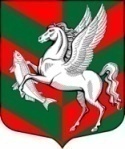 Администрация муниципального образованияСуховское сельское поселениеКировского муниципального района Ленинградской областиП О С Т А Н О В Л Е Н И Еот 14 марта 2018 года  № 41В соответствии  с   Федеральным законом  от 06.10.2003 № 131-ФЗ «Об общих принципах организации местного самоуправления в Российской Федерации», Федеральным законом от 27.07.2010 N 190-ФЗ "О теплоснабжении", Постановлением Правительства РФ от 22.02.2012 N 154 "О требованиях к схемам теплоснабжения, порядку их разработки и утверждения", руководствуясь Уставом муниципального образования Суховское сельское поселение Кировского муниципального района Ленинградской области:	1. Начать разработку (актуализацию) схемы теплоснабжения муниципального образования Суховское сельское поселение Кировского муниципального района Ленинградской области.	2. Настоящее постановление вступает в силу после официального опубликования на официальном сайте администрации Суховского сельского поселения.Глава администрации                                                                      О.В. БарминаО принятии решения о начале разработки (актуализации) схемы теплоснабжения муниципального образования Суховское сельское поселение Кировского муниципального района Ленинградской области